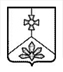 Об утверждении Методики прогнозирования поступлений доходов в бюджет Кавалеровского муниципального района  	В соответствии с пунктом 1 статьи 160.1 Бюджетного кодекса Российской Федерации, постановлением Правительства Российской Федерации от 23.06.2016г. № 574 «Об общих требованиях к методике прогнозирования поступлений доходов в бюджеты бюджетной системы Российской Федерации», Федеральным Законом от 06 октября 2003 года № 131-ФЗ «Об общих принципах организации местного самоуправления в Российской Федерации», руководствуясь Уставом Кавалеровского муниципального района, администрация Кавалеровского муниципального районаПОСТАНОВЛЯЕТ:1.Утвердить прилагаемую Методику прогнозирования поступлений доходов в бюджет Кавалеровского муниципального района.2. Организационно-правому отделу администрации Кавалеровского муниципального района разместить данное постановление на официальном сайте администрации Кавалеровского муниципального района и опубликовать в бюллетене органа местного самоуправления Кавалеровского муниципального района «Кавалеровские ведомости».3.Контроль за выполнением настоящего постановления возложить на первого заместителя главы администрации Кавалеровского муниципального района Шпиля И.А.4.Настоящее решение вступает в силу после его официального опубликования. Глава Кавалеровского муниципальногорайона – глава администрацииКавалеровского муниципального района				   С.Р.ГавриковВерно:Начальник организационно-правовогоотдела администрации								О.В.ЛадаПриложение №1Методика прогнозирования поступлений неналоговых доходов в бюджет Кавалеровского муниципального района, администрирование которыхосуществляет Администрация Кавалеровского муниципального районаОбщие положения.1. Настоящая методика прогнозирования поступлений доходов в бюджет Кавалеровского муниципального района администрируемых Администрацией Кавалеровского муниципального района (далее – Методика администрации района) разработана на основании части 1 статьи 160.1 Бюджетного кодекса Российской Федерации и пункта 3 постановления Правительства Российской Федерации от 23.06.2016 № 574 «Об общих требованиях к методике прогнозирования поступлений доходов в бюджеты бюджетной системы Российской Федерации» в целях реализации Администрацией Кавалеровского муниципального района (далее – администрация района) полномочий главного администратора доходов местного бюджета в части прогнозирования поступлений по закрепленным за ним доходов местного бюджета на очередной финансовый год и плановый период.2. Прогнозирование осуществляется по каждому виду доходов бюджета в соответствии со следующими методами расчета:прямой расчет основывается на непосредственном использовании прогнозных значений объемных и стоимостных показателей, уровней ставок и других показателей, определяющих прогнозный объем поступлений прогнозируемого вида доходов;усреднение – расчет  осуществляемый на основании усреднения годовых объемов доходов не менее чем за 3 года или за весь период поступления соответствующего вида доходов в случае, если он не превышает 3 года;индексация – расчет с применением индекса потребительских цен или другого коэффициента, характеризующего динамику прогнозируемого вида доходов;экстраполяция – расчет, осуществляемы	й на основании имеющихся данных о тенденциях изменений поступлений в прошлых периодах;метод прогнозирования с учетом фактического поступления (прогнозирование исходя из оценки поступлений доходов в текущем финансовом году).3. Прогнозирование поступлений доходов от государственной пошлины за выдачу разрешения на установку  рекламной конструкции (1 08 07150 01 1000 110, 1 08 07150 01 4000 110) осуществляется с применением метода прямого расчета и рассчитывается от ожидаемого поступления налога в текущем году по следующей формуле:А= Кр х Нр, гдеКр  – количество поданных заявок на выдачу разрешения на установку рекламной конструкции;Нр – пошлина за выдачу разрешения на установку рекламной конструкции.4. Прогнозирование доходов, полученных в виде арендной платы за земельные участки, государственная собственность на которые не разграничена и которые расположены в границах городских поселений, а также средства от продажи права на заключение договоров аренды указанных земельных участков (1 11 05013 13 0000 120) осуществляется с применением метода прямого расчета. В случае наличия задолженности на начало очередного финансового года в прогнозе поступлений учитывается ее взыскание (исходя из плановых мероприятий по взысканию задолженности).Расчет прогнозируемых доходов осуществляется по формуле:Д =  , где: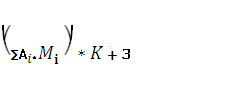                                                     iД – прогнозируемый объем доходов;Аi - размер арендной платы без НДС в месяц по i – тому договору аренды;Mi – число месяцев действия i – того договора;K -  коэффициент, учитывающий прогнозируемое увеличение размера арендной платы в очередном финансовом году;З – сумма прогнозируемого погашения задолженности. 5. Прогнозирование доходов от сдачи в аренду имущества, находящегося в оперативном управлении органов управления муниципальных районов и созданных ими учреждений (за исключением имущества муниципальных бюджетных и автономных учреждений) (1 11 05035 05 0000 120) осуществляется с применением метода прямого расчета.Расчет прогнозируемых доходов осуществляется по формуле:Д =  , где: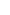                                                  iД – прогнозируемый объем доходов;Аi - размер арендной платы без НДС в месяц по i – тому договору аренды;Mi – число месяцев действия i – того договора;K -  коэффициент, учитывающий прогнозируемое увеличение размера арендной платы в очередном финансовом году;З – сумма прогнозируемого погашения задолженности.6. Прогнозирование доходов от перечисления части прибыли, остающейся после уплаты налогов и иных обязательных платежей муниципальных унитарных предприятий, созданных муниципальными районами (1 11 07015 05 0000 120) осуществляется с применением метода прямого расчета исходя из планируемых сумм чистой прибыли муниципальных унитарных предприятий Кавалеровского района за текущий год с применением норматива отчисления от прибыли, установленного решением Думы Кавалеровского муниципального района:П = ∑ Х * i, гдеХ  - сумма чистой прибыли муниципальных унитарных  предприятий за год, предшествующий прогнозируемому году; i - норматив отчислений, установленный решением Думы Администрации Кавалеровского муниципального района.7. Прогноз доходов от реализации иного имущества, находящегося в собственности муниципальных районов (за исключением имущества муниципальных бюджетных и автономных учреждений, а также имущества муниципальных унитарных предприятий, в том числе казенных), в части реализации основных средств по указанному имуществу (1 14 02053 05 0000 410) осуществляется методом усреднения годовых объемов указанных доходов за последние 3 года по следующей формуле:РИ (p) = (РИ (t-2) + РИ (t-1) + РИ (t))/3, где:PИ(t-2),PИ(t-1), PИ(t)– фактическое (прогнозируемое) значение годовых поступлений за три года, предшествующих планируемому.8. Прогноз доходов от продажи земельных участков, находящихся в собственности муниципальных районов (за исключением земельных участков муниципальных бюджетных и автономных учреждений) (1 14 06025 05 0000 430) осуществляется методом усреднения годовых объемов указанных доходов за последние 3 года по следующей формуле:РИ (p) = (РИ (t-2) + РИ (t-1) + РИ (t))/3, где:PИ(t-2),PИ(t-1), PИ(t)– фактическое (прогнозируемое) значение годовых поступлений за три года, предшествующих планируемому.9. Прогнозирование доходов от продажи земельных участков, государственная на которые не разграничена и которые расположены в границах городских поселений (1 14 06013 13 0000 430) осуществляется методом усреднения годовых объемов указанных доходов за последние 3 года по следующей формуле:РИ (p) = (РИ (t-2) + РИ (t-1) + РИ (t))/3, где:PИ(t-2),PИ(t-1), PИ(t)– фактическое (прогнозируемое) значение годовых поступлений за три года, предшествующих планируемому.10. Прогнозирование прочих поступлений от денежных взысканий (штрафов) и иных сумм в возмещение ущерба, зачисляемые в бюджеты муниципальных районов (1 16 90050 05 0000 140) осуществляется методом усреднения годовых объемов указанных доходов за последние 3 года и рассчитывается по формуле: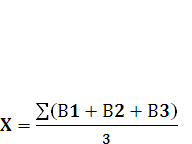 Х – усредненный объем поступлений за 3 года;В – годовой объем поступлений.11. Прогнозирование иных доходов местного бюджета, поступление которых не имеет постоянного характера, осуществляется с применением прямого метода. В случае наличия задолженности на начало очередного финансового года в прогнозе поступлений учитывается ее взыскание (исходя из плановых мероприятий по взысканию задолженности). К доходам местного бюджета, администрирование которых осуществляет Администрация Кавалеровского муниципального района, поступление которых не имеет постоянного характера, относятся:- плата по соглашениям об установлении сервитута, заключенным органами местного самоуправления муниципальных районов, государственными или муниципальными предприятиями либо государственными или муниципальными учреждениями в отношении земельных участков, государственная собственность на которые не разграничена и которые расположены в границах городских поселений (1 11 05313 13 0000 120);- доходы, полученные в виде арендной платы, а также права на заключение договоров аренды за земли, находящиеся в собственности муниципальных районов (за исключением земельных участков муниципальных бюджетных и автономных учреждений) (1 11 05025 05 0000 120);- прочие поступления от использования имущества, находящегося в собственности муниципальных районов (за исключением имущества муниципальных бюджетных и автономных учреждений, а также имущества муниципальных унитарных предприятий, в том числе казенных) (1 11 09045 05 0000 120);- прочие доходы от оказания платных услуг (работ) получателями средств бюджетов муниципальных районов (1 13 01995 05 0000 130);- прочие доходы от компенсации затрат бюджетов муниципальных районов (1 13 02995 05 0000 130);- доходы от реализации имущества, находящегося в оперативном управлении учреждений, находящихся в ведении органов управления муниципальных районов (за исключением имущества муниципальных бюджетных и автономных учреждений), в части реализации основных средств по указанному имуществу (1 14 02052 05 0000 410);- доходы от продажи земельных участков, государственная собственность на которые не разграничена и которые расположены в границах городских поселений (1 14 06013 13 0000 430);- плата за увеличение площади земельных участков, находящихся в частной собственности, в результате перераспределения таких земельных участков и земель (или) земельных участков, государственная собственность на которые не разграничена и которые расположены в границах городских поселений (1 14 06313 13 0000 430);- прочие поступления от денежных взысканий (штрафов) и иных сумм в возмещение ущерба, зачисляемые в бюджеты муниципальных районов (1 16 90050 05 0000 140);- прочие неналоговые доходы бюджетов муниципальных районов (1 17 05050 05 0000 180).12. Прогнозирование доходов местного бюджета на плановый период осуществляется аналогично прогнозированию доходов на очередной финансовый год с применением индексов-дефляторов и других показателей на плановый период, при этом в качестве базовых показателей принимаются ожидаемые показатели текущего года. 13. Для исчисления безвозмездных поступлений от других бюджетов бюджетной системы Российской Федерации прогноз ожидаемого объема безвозмездных поступлений определяется на основании объема расходов бюджета Кавалеровского района в случае, или в соответствии с законом о краевом бюджете (проектом закона) на очередной год и плановый период.ЛИСТ СОГЛАСОВАНИЯпроекта постановления«Об утверждении Методики прогнозирования поступлений доходов в бюджет Кавалеровского муниципального района»Проект подготовил: МКУ «Управление финансов»Начальник МКУ «Управление финансов»                                                        М.А.Картуль_____________________________________________________________________________________________________________________                         Должность                                                                Подпись                                        РасшифровкаСОГЛАСОВАНО:___________________________________________________________________Распоряжение  разослать:МКУ «Управление финансов».Отделу по управлению имуществом и архитектуры.ДолжностьИнициалы, фамилияДата поступления документа на согласованиеЗамечания, подписьДата согласованияПервый заместитель главы администрацииИ.А.ШпильНачальник организационно-правового  отделаО.В.ЛадаГлавный специалист организационно-правового  отделаА.Ю.ГежаНачальник отдела по управлению имуществом и архитектурыТ.В.Чепурная